[ PROJE ÖN BAŞVURU FORMU ]Not: Çizelge gerektiği kadar çoğaltılabilir (2019-2021).Projenin, Proje Seçme ve Değerlendirme Kurulu tarafından kabul edilmesi halinde detaylı bütçe ve gerekli proforma faturalar ayrıca istenecektir.PROJE YÜRÜTÜCÜSÜ, PROJE EKİBİ VE PROJE ORTAKLARI/PAYDAŞLARIBu proje formunda verilen bilimsel varsayım ve düşünceler dışındaki bütün bilgilerin doğru ve eksiksiz olduğunu; aksini açıkça belirtmediğim(iz) takdirde, bu formla yapılan proje başvurusunda yer alan ekli belgelerin şahsımı(zı)n olduğunu; Proje Seçme ve Değerlendirme Kurulu’nun bu form ile yaptığım(ız) proje başvurusunu kabul etmek zorunda olmadığını; kabul ve taahhüt ederim/ederiz.Formda verilen bilimsel varsayım ve düşünceler dışındaki bütün bilgilerin doğru ve eksiksiz olduğunu; önerilen proje kabul edilerek desteklendiği takdirde tüm kural, şart ve düzenlemelerine uyacağını ve uyulmasını sağlayacağını; projenin kabul edildiği şekilde yürütülmesi ve sonuçlanması için azami özeni göstereceğini; ortaya çıkabilecek menfaat ihlallerini engelleyecek önlemleri alacağını; bu menfaat ihlallerini belirleyecek mali açıklamaların gerektiğinde proje başvurusunda görev alan ve/veya projeyle ilgili diğer kuruluş çalışanları tarafından yapılacağını ve gelişecek menfaat ihlallerini verilen proje desteğinin kullanımından önce, önleyecek veya kontrol edecek tedbirleri alacağını; Proje Yürütme Kurulunca gerekli denetim ve izlemelerin yapılabilmesi için gerekli ortam ve imkanları sağlayacağını; tüm bu işlemler sırasında Rektörlük’e gerekli bildirimleri zamanında yapacağını; aksi takdirde Rektörlük’ün uygun gördüğü önlem ve yaptırımları uygulamaya yetkili olduğunu; Rektörlük’ün gerekli gördüğünde projenin yürütülmesine devam edilmekle birlikte projenin yürütüldüğü kurum bakımından değişiklik yapabileceğini; bu durumda herhangi bir hak talebinde bulunmayacağını kabul ve taahhüt eder.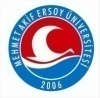 Üniversitelerin Bölgesel Kalkınma Odaklı Misyon Farklılaşması ve İhtisaslaşması ProjesiBURDUR İLİ SEKTÖREL REKABET GÜCÜNÜN ARTTIRILMASI: TARIM VE HAYVANCILIKTA FARKLILAŞARAK BÜTÜNLEŞİK KALKINMAPROJE BAŞLIĞIAMAÇ ADI Uygun olan başlığı işaretleyiniz A.1. Büyükbaş Hayvan Yetiştiriciliğinde Verimin Arttırılması  A.2. Hayvan Hastalıklarında Erken Teşhis Sistemlerinin Oluşturulması  A.3. Hayvan Hastalıklarının Kontrol Altına Alınması Ve Elimine Edilmesi  A.4. Büyükbaş Hayvanların Genetik Islahı Ve Sığır Embriyosu Üretimi  A.5. Küçükbaş Hayvan Yetiştiriciliğinin Islahı ve Yaygınlaştırılması  A.6. Süt Ve Süt Ürünlerinin Kalitesinin Arttırılması  A.7. Et Ve Et Ürünleri Çeşitliliği İle Kalitesinin Artırılması  A.8. Sektördeki Yetiştirici Ve İşletmelerin Bilinçlendirilmesi Ve Verimliliğinin Arttırılması  A.9. Kayıt Sistemleri Ve Veritabanı Oluşturulması  A.10. Hayvancılık Sektöründe Enerji Verimliliğin Arttırılması Ve Katı Atık Yönetimi  A.11. Akademik Çalışmaların Sektör Gelişimine Yönlendirilmesi HEDEF/ALT HEDEF ADI “Ek: Proje Hedefleri” dosyasında yer alan uygun hedef ve alt hedefi yazınızÖZETBu bölümde; çalışmanın amaçları ve uygulanacak yöntemler ile hedef ve çıktılara ilişkin kısaca bilgi verilmeli, projenin yaygın etkisine açıkça vurgu yapılmalıdır.ANAHTAR KELİMELERPROJENİN AMAÇ VE HEDEFLERİMevcut durum değerlendirmesi yapılarak projenin belirtilen ihtiyaca yönelik amacı ayrıntılı olarak yazılmalıdır.PROJENİN KONUSU VE KAPSAMIÖnerilen çalışmanın konusu, kısa ve öz olarak yazılmalıdır.YÖNTEMProjenin bilimsel içeriği/kullanılacak yöntemler/teknikler ile kullanılacak materyal ayrıntılı biçimde tanımlanmalıdır.PROJENİN SEKTÖRE SAĞLAYACAĞI KATKILAR / SOMUT ÇIKTILARProjenin gerçekleştirilmesi sonucunda bölgesel kalkınmaya, sektörün sorunlarına ve sektörün gelişimine yapabileceği katkılar ve sağlanabilecek yararlar anlatılmalı, elde edileceği hedeflenen sonuçlardan kimlerin ne şekilde yararlanabileceği belirtilmelidir. PERFORMANS GÖSTERGELERİ / BAŞARI ÖLÇÜTLERİPERFORMANS GÖSTERGELERİ / BAŞARI ÖLÇÜTLERİPerformans GöstergeleriDeğer (Oran / Yüzde / Sayı / Ton vb cinsinden belirtiniz)FAALİYET / ZAMAN ÇİZELGESİProje çerçevesinde yapılacak faaliyetler çalışma takvimi çizelgesinde gösterilmelidir. Projenin belli başlı aşamaları ve bunlardan her birinin ne zaman gerçekleşeceği açık biçimde belirtilmelidir. FAALİYET / ZAMAN ÇİZELGESİProje çerçevesinde yapılacak faaliyetler çalışma takvimi çizelgesinde gösterilmelidir. Projenin belli başlı aşamaları ve bunlardan her birinin ne zaman gerçekleşeceği açık biçimde belirtilmelidir. FAALİYET / ZAMAN ÇİZELGESİProje çerçevesinde yapılacak faaliyetler çalışma takvimi çizelgesinde gösterilmelidir. Projenin belli başlı aşamaları ve bunlardan her birinin ne zaman gerçekleşeceği açık biçimde belirtilmelidir. FAALİYET / ZAMAN ÇİZELGESİProje çerçevesinde yapılacak faaliyetler çalışma takvimi çizelgesinde gösterilmelidir. Projenin belli başlı aşamaları ve bunlardan her birinin ne zaman gerçekleşeceği açık biçimde belirtilmelidir. FAALİYET / ZAMAN ÇİZELGESİProje çerçevesinde yapılacak faaliyetler çalışma takvimi çizelgesinde gösterilmelidir. Projenin belli başlı aşamaları ve bunlardan her birinin ne zaman gerçekleşeceği açık biçimde belirtilmelidir. FAALİYET / ZAMAN ÇİZELGESİProje çerçevesinde yapılacak faaliyetler çalışma takvimi çizelgesinde gösterilmelidir. Projenin belli başlı aşamaları ve bunlardan her birinin ne zaman gerçekleşeceği açık biçimde belirtilmelidir. FAALİYET / ZAMAN ÇİZELGESİProje çerçevesinde yapılacak faaliyetler çalışma takvimi çizelgesinde gösterilmelidir. Projenin belli başlı aşamaları ve bunlardan her birinin ne zaman gerçekleşeceği açık biçimde belirtilmelidir. FAALİYET / ZAMAN ÇİZELGESİProje çerçevesinde yapılacak faaliyetler çalışma takvimi çizelgesinde gösterilmelidir. Projenin belli başlı aşamaları ve bunlardan her birinin ne zaman gerçekleşeceği açık biçimde belirtilmelidir. FAALİYET / ZAMAN ÇİZELGESİProje çerçevesinde yapılacak faaliyetler çalışma takvimi çizelgesinde gösterilmelidir. Projenin belli başlı aşamaları ve bunlardan her birinin ne zaman gerçekleşeceği açık biçimde belirtilmelidir. FAALİYET / ZAMAN ÇİZELGESİProje çerçevesinde yapılacak faaliyetler çalışma takvimi çizelgesinde gösterilmelidir. Projenin belli başlı aşamaları ve bunlardan her birinin ne zaman gerçekleşeceği açık biçimde belirtilmelidir. FAALİYET / ZAMAN ÇİZELGESİProje çerçevesinde yapılacak faaliyetler çalışma takvimi çizelgesinde gösterilmelidir. Projenin belli başlı aşamaları ve bunlardan her birinin ne zaman gerçekleşeceği açık biçimde belirtilmelidir. FAALİYET / ZAMAN ÇİZELGESİProje çerçevesinde yapılacak faaliyetler çalışma takvimi çizelgesinde gösterilmelidir. Projenin belli başlı aşamaları ve bunlardan her birinin ne zaman gerçekleşeceği açık biçimde belirtilmelidir. FAALİYET / ZAMAN ÇİZELGESİProje çerçevesinde yapılacak faaliyetler çalışma takvimi çizelgesinde gösterilmelidir. Projenin belli başlı aşamaları ve bunlardan her birinin ne zaman gerçekleşeceği açık biçimde belirtilmelidir. FAALİYET / ZAMAN ÇİZELGESİProje çerçevesinde yapılacak faaliyetler çalışma takvimi çizelgesinde gösterilmelidir. Projenin belli başlı aşamaları ve bunlardan her birinin ne zaman gerçekleşeceği açık biçimde belirtilmelidir. FAALİYET / ZAMAN ÇİZELGESİProje çerçevesinde yapılacak faaliyetler çalışma takvimi çizelgesinde gösterilmelidir. Projenin belli başlı aşamaları ve bunlardan her birinin ne zaman gerçekleşeceği açık biçimde belirtilmelidir. FAALİYET / ZAMAN ÇİZELGESİProje çerçevesinde yapılacak faaliyetler çalışma takvimi çizelgesinde gösterilmelidir. Projenin belli başlı aşamaları ve bunlardan her birinin ne zaman gerçekleşeceği açık biçimde belirtilmelidir. FAALİYET / ZAMAN ÇİZELGESİProje çerçevesinde yapılacak faaliyetler çalışma takvimi çizelgesinde gösterilmelidir. Projenin belli başlı aşamaları ve bunlardan her birinin ne zaman gerçekleşeceği açık biçimde belirtilmelidir. FAALİYET / ZAMAN ÇİZELGESİProje çerçevesinde yapılacak faaliyetler çalışma takvimi çizelgesinde gösterilmelidir. Projenin belli başlı aşamaları ve bunlardan her birinin ne zaman gerçekleşeceği açık biçimde belirtilmelidir. FAALİYET / ZAMAN ÇİZELGESİProje çerçevesinde yapılacak faaliyetler çalışma takvimi çizelgesinde gösterilmelidir. Projenin belli başlı aşamaları ve bunlardan her birinin ne zaman gerçekleşeceği açık biçimde belirtilmelidir. FAALİYET / ZAMAN ÇİZELGESİProje çerçevesinde yapılacak faaliyetler çalışma takvimi çizelgesinde gösterilmelidir. Projenin belli başlı aşamaları ve bunlardan her birinin ne zaman gerçekleşeceği açık biçimde belirtilmelidir. FAALİYET / ZAMAN ÇİZELGESİProje çerçevesinde yapılacak faaliyetler çalışma takvimi çizelgesinde gösterilmelidir. Projenin belli başlı aşamaları ve bunlardan her birinin ne zaman gerçekleşeceği açık biçimde belirtilmelidir. FAALİYET / ZAMAN ÇİZELGESİProje çerçevesinde yapılacak faaliyetler çalışma takvimi çizelgesinde gösterilmelidir. Projenin belli başlı aşamaları ve bunlardan her birinin ne zaman gerçekleşeceği açık biçimde belirtilmelidir. FAALİYET / ZAMAN ÇİZELGESİProje çerçevesinde yapılacak faaliyetler çalışma takvimi çizelgesinde gösterilmelidir. Projenin belli başlı aşamaları ve bunlardan her birinin ne zaman gerçekleşeceği açık biçimde belirtilmelidir. FAALİYET / ZAMAN ÇİZELGESİProje çerçevesinde yapılacak faaliyetler çalışma takvimi çizelgesinde gösterilmelidir. Projenin belli başlı aşamaları ve bunlardan her birinin ne zaman gerçekleşeceği açık biçimde belirtilmelidir. FAALİYET / ZAMAN ÇİZELGESİProje çerçevesinde yapılacak faaliyetler çalışma takvimi çizelgesinde gösterilmelidir. Projenin belli başlı aşamaları ve bunlardan her birinin ne zaman gerçekleşeceği açık biçimde belirtilmelidir. FAALİYET / ZAMAN ÇİZELGESİProje çerçevesinde yapılacak faaliyetler çalışma takvimi çizelgesinde gösterilmelidir. Projenin belli başlı aşamaları ve bunlardan her birinin ne zaman gerçekleşeceği açık biçimde belirtilmelidir. FaaliyetFaaliyet20192019201920192020202020202020202020202020202020202021 2021 2021 2021 2021 2021 2021 2021 2021 2021 2021 2021 FaaliyetFaaliyetNisan-MayısHaziranTemmuz- Ağustos- EylülEkim-Kasım-AralıkOcakŞubatMartNisan MayısHaziranTemmuz Ağustos Eylül EkimKasım -AralıkOcak-ŞubatOcak-ŞubatMartMartNisan-MayısHaziranTemmuz-Ağustos Eylül Ekim--KasımAralık- ocakŞubat- MartNisanNisanBÜTÇEBütçede rakamlarını TAHMİNİ olarak yazınız.Rakamlar TL cinsinden ve KDV Dahil hazırlanmalıdır.Tabloların içerisindeki tutarların yazımında ayrıca “TL” ibaresi kullanmayınız.BÜTÇEBütçede rakamlarını TAHMİNİ olarak yazınız.Rakamlar TL cinsinden ve KDV Dahil hazırlanmalıdır.Tabloların içerisindeki tutarların yazımında ayrıca “TL” ibaresi kullanmayınız.BÜTÇEBütçede rakamlarını TAHMİNİ olarak yazınız.Rakamlar TL cinsinden ve KDV Dahil hazırlanmalıdır.Tabloların içerisindeki tutarların yazımında ayrıca “TL” ibaresi kullanmayınız.BÜTÇEBütçede rakamlarını TAHMİNİ olarak yazınız.Rakamlar TL cinsinden ve KDV Dahil hazırlanmalıdır.Tabloların içerisindeki tutarların yazımında ayrıca “TL” ibaresi kullanmayınız.BÜTÇEBütçede rakamlarını TAHMİNİ olarak yazınız.Rakamlar TL cinsinden ve KDV Dahil hazırlanmalıdır.Tabloların içerisindeki tutarların yazımında ayrıca “TL” ibaresi kullanmayınız.BÜTÇEBütçede rakamlarını TAHMİNİ olarak yazınız.Rakamlar TL cinsinden ve KDV Dahil hazırlanmalıdır.Tabloların içerisindeki tutarların yazımında ayrıca “TL” ibaresi kullanmayınız.Makine-TeçhizatSarf MalzemesiHizmet AlımıSeyahatToplam201920202021PROJE KOORDİNATÖRÜPROJE KOORDİNATÖRÜPROJE KOORDİNATÖRÜPROJE KOORDİNATÖRÜUnvanı, Adı-SoyadıBirimi-BölümüTelefonİmzaPROJE YARDIMCILARIPROJE YARDIMCILARIPROJE YARDIMCILARIPROJE YARDIMCILARIUnvanı, Adı-SoyadıBirimi-BölümüTelefonİmzaPROJE ORTAĞI / PAYDAŞ KURUM VE KURULUŞLARPROJE ORTAĞI / PAYDAŞ KURUM VE KURULUŞLARPROJE ORTAĞI / PAYDAŞ KURUM VE KURULUŞLARPROJE ORTAĞI / PAYDAŞ KURUM VE KURULUŞLARKurum-Kuruluşun AdıYetkili Kişi Adı SoyadıTelefonİmzaORTAKLARIN / PAYDAŞLARIN PROJEYE KATKISIORTAKLARIN / PAYDAŞLARIN PROJEYE KATKISIProjeye Katkı Sağlayacak Sektör PaydaşlarıProjeye Katkısı